Merton Befriending Service is a collaboration of locally based community organisations in Merton working together to deliver a befriending service for socially isolated Merton residents, age 65 years and over. 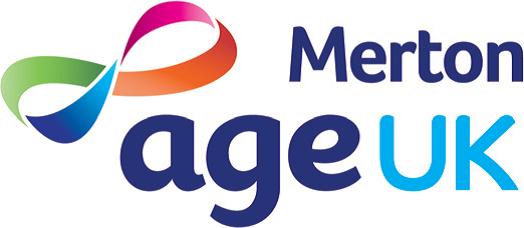 Age UK Merton is leading on this Service. Other partners include Positive Network, Carer's Support Merton, Wimbledon Guild and Merton Voluntary Service Council.Please read guidance notes for full eligibility criteria. All information shared in this form is kept confidential.  MONITORING FORMPlease complete this form. It will be kept confidential and used specifically and anonymously for monitoring purposes only.Completed forms/queries to be sent to:Kourtney Wood at befriender@ageukmerton.org.uk Tel: 020 8648 5792Postal address: Age UK Merton, 277 London Road, Mitcham, Surrey CR4 3NT1. 1 About the person who would like to use befriending: 1. 1 About the person who would like to use befriending: Date of referral: Title and full name: Address: Full postcode:Contact telephone number/s: 1.2 Type of befriending required Tick both if required Face to face Telephone 1.3 Which organisation would you prefer to provide befriending? Tick your preference Age UK MertonWimbledon Guild 2.  Give information about how the client is socially isolated and why they would like a befriender? 3. Give details of client’s home (e.g. house/flat/estate) and entrance (e.g. communal entrance, own front door, entry phone/door bell, lift, stairs) and if parking space available. Is there anything we need to be aware of?4. 1 Informed consent: We will not provide a service without informed client consent. 4. 1 Informed consent: We will not provide a service without informed client consent. 4. 1 Informed consent: We will not provide a service without informed client consent. Has client consented to service?Yes No If appropriate, have their next of kin consented to service?Yes No Do you consent to us keeping your basic details on our database for monitoring and storage purposes? Your details will be kept confidential and not passed onto a third party.                        Yes No 4.2 Complete this section if client being referred is a carerWho is the person caring for? Give as much detail as possible.Does the client live with the person being cared for?5. Next of kin details: 5. Next of kin details: Full name:Telephone number: Email: Address including full postcode: Relationship to client:6. Clients healtha. Is client living with any health conditions? Specify b. Is client living with any mental health conditions? Also include conditions that are now stable. c. Does the client have hearing difficulties? d. Does the client have a history of falls?e. Does the client smoke? 7. Other information requireda. Does the client live alone? b. Does the client have pets? c. Has the client been bereaved over the last two years? d. Does the client have any additional needs e.g. language, wheelchair user8. Does client use the following? If yes, give full contact details 8. Does client use the following? If yes, give full contact details GPCPN Social WorkerOther (Specify)Gender: (tick as appropriate)Female                        MaleClients DOB: Age: Ethnic background (tick as applicable) Ethnic background (tick as applicable) Ethnic background (tick as applicable) Ethnic background (tick as applicable) White:White:Black: Black: British British Irish AfricanEuropean Caribbean White Other Black OtherAsian: Asian: Mixed:  Mixed:  British Mixed White and AsianBangladeshi Mixed White and AfricanChineseMixed White and Caribbean Indian Mixed Other backgroundPakistani Tamil Asian OtherOther ethnic background: specifyDo not wish to discloseReligion (tick as applicable)  Religion (tick as applicable)  Religion (tick as applicable)  Religion (tick as applicable)  Agnostic Hindu Atheist Jain Buddhist Jewish Church of England MuslimRoman CatholicAny other religionOrthodox ChristianDo not wish to discloseOther ChristianNot statedDisability Disability Disability Disability Disability Disability Disability Disability Is client disabled?  Yes No No No Is client disabled?  Unknown Does not wish to disclose Does not wish to disclose Does not wish to disclose Main Disability (tick as applicable)  Main Disability (tick as applicable)  Main Disability (tick as applicable)  Main Disability (tick as applicable)  Main Disability (tick as applicable)  Main Disability (tick as applicable)  Main Disability (tick as applicable)  Main Disability (tick as applicable)  Visual impairment  Visual impairment  Visual impairment  Epilepsy Blindness Blindness Blindness Heart conditionLearning difficultyLearning difficultyLearning difficultyHearing impairment Mental health Mental health Mental health Mobility problems Cognitive impairment  Cognitive impairment  Cognitive impairment  Other Referral source (tick as applicable)  Referral source (tick as applicable)  Referral source (tick as applicable)  Referral source (tick as applicable)  Referral source (tick as applicable)  Referral source (tick as applicable)  Self- referral Family/friend/neighbourSocial services Health care Third sector organisationOther (specify)Referrer details: Referrer details: Referrer details: Referrer details: Referrer details: Referrer details: Full name: Full name: Full name: Full name: Full name: Full name: Telephone number: Telephone number: Telephone number: Telephone number: Telephone number: Telephone number: Address:Address:Address:Address:Address:Address:Postcode: Postcode: Postcode: Postcode: Postcode: Postcode: Relationship to client: Relationship to client: Relationship to client: Relationship to client: Relationship to client: Relationship to client: Job title and organisation (if relevant): Job title and organisation (if relevant): Job title and organisation (if relevant): Job title and organisation (if relevant): Job title and organisation (if relevant): Job title and organisation (if relevant): 